API Онлайн записьdomain в следующих ссылках означает домен в зависимости от продукта: app.arnica.pro, app.1denta.ru, app.klinikon.ruapikey в следующих ссылках обозначает ключ, выдаваемые сотрудниками техподдержки для взаимодействия по apiВсе методы возвращают данные в формате JSONОписание методовМетод getEmployeesТип: GETurl: https://domain/booking/api/getEmployees/apikey Данный метод предназначен для получения информации по сотрудникам, работающим через Онлайн-запись и возвращает массив вида:  {        "id": 2,        "lastname": "Белоусова",        "firstname": "Ирина",        "patronymic": "Николаевна",        "positionName": "Врач-косметолог",        "extraCharge": "0.00",        "serviceEmployeesIds": [            15,            293,            247,            234,            233        ]    }Описание значений:id - id сотрудника в crmlastname - фамилияfirstname - имяpatronymic - отчествоpositionName - название должностиextraCharge - индивидуальная наценка сотрудника, вам необходимо будет самостоятельно применить ее к ценам на услуги сотрудника, может быть отрицательнаserviceEmployeesIds - id услуг, оказываемых данным сотрудником в рамках онлайн-записиМетод getScheduleCacheТип: GETurl: https://domain/booking/api/getScheduleCache/apikeyДанный метод возвращает объект, с информацией о рабочих днях сотрудников на месяц вперед.Ключ дата, содержание ид работающих сотрудников в эту дату.Данный метод не учитывает, что все рабочее время сотрудника в этот день может быть уже занято.{    "2022-01-28": {        "2": true,        "5": true,        "26": true,        "35": true,        "52": true    },    "2022-01-29": {        "51": true,        "52": true    }}Его можно использовать для вывода плашек активных дней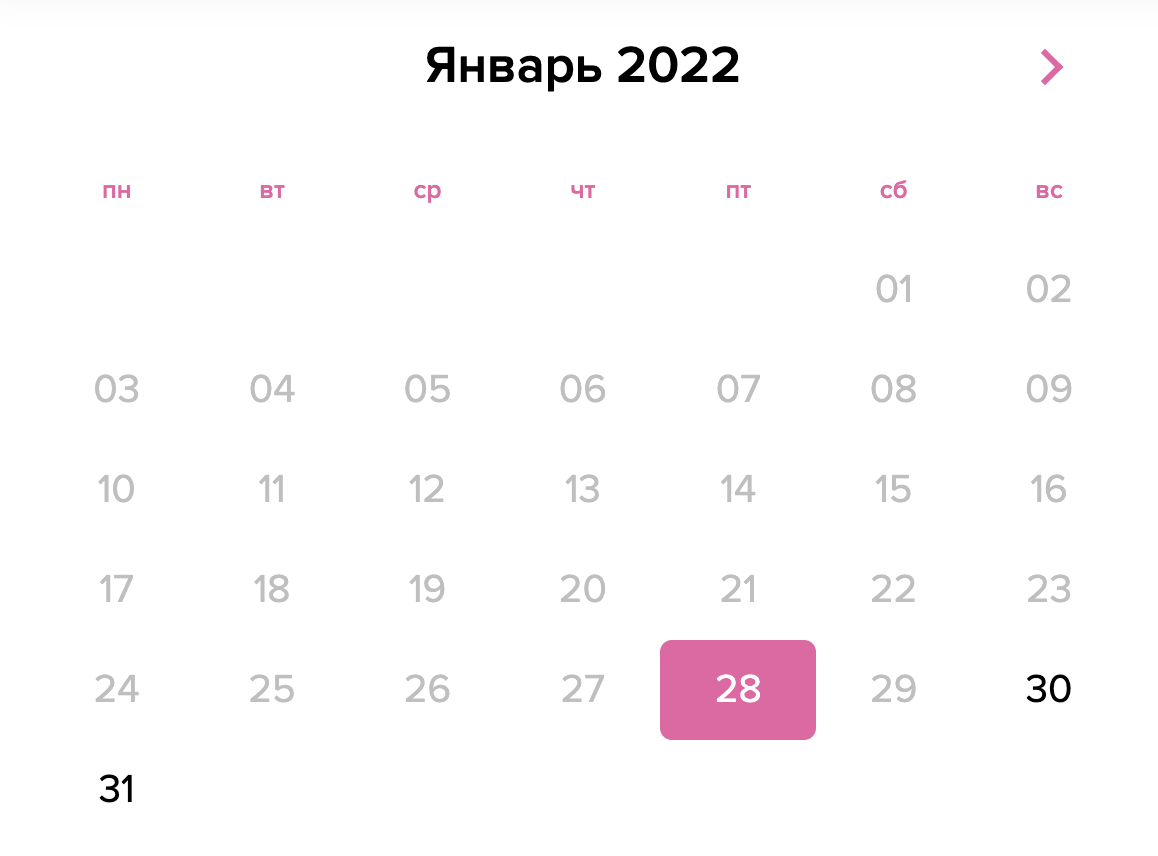 Метод getServicesТип: GETurl: https://domain/booking/api/getServices/apikeyМетод возвращает дерево категорий и услуг, доступных через онлайн-запись{        "id": 1,        "name": "Перманентный макияж, архитиктура бровей",        "parentID": null,        "haveServices": true,        "services": [            {                "name": "Перманентный макияж губ",                "categoryID": 1,                "id": 369,                "price": "7500.00",                "duration": "90.00",                "discountSum": 0,                "visible": true,                "photoID": 66,                "ozOrder": 99999,                "ozDescription": null,                "ozDescriptionPhoto": null,                "priceFrom": null,                "priceTill": null,                "isRangePrice": false,                "priceTillDiscountSum": 0,                "primaryKey": 369,                "modelClass": "Service",                "uniqueKey": "Service!369",                "photoURL": ""            }        ],        "children": [],        "ozOrder": 6,        "photoURL": "_155x100.5"    }}Поля категорииid - id категорииname - название категорииparentID - родительская категория, если нет то это категория 1го уровняhaveServices - есть ли услуги в категории, booleanchildren - дочернии категорииozOrder - порядок сортировкиphotoURL - url фотографии данной категорииservices - массив услуг данной категорииПоля услуг (неописанные игнорировать)id - id услугиname - название услугиcategoryID - id категории услугиduration - продолжительность услуги в минутахozOrder - порядок сортировкиozDescription - описание услугиozDescriptionPhoto - фото в описании услугиphotoURL - фото улсугиisRangePrice - флаг типа услуги, если true цена в диапазоне, иначе цена фиксированнаяprice - фиксированная цена услугиpriceFrom - цена услуги ОТpriceTill - цена услуги ДОПояснение по полям цены услугиУ услуги есть два вида цены, фиксированная и диапазон ценЕсли параметр isRangePrice false, значит цена фиксированная и ее цену нужно брать из переменной price, в ином случае цена услуги находится в диапазоне от priceFrom до priceTillМетод getCommoditiesТип: GETurl: https://domain/booking/api/getCommodities/apikeyМетод отдает дерево категорий и товаров, продающихся через онлайн запись{        "id": 5,        "name": "Ботулотоксины",        "parentID": null,        "haveCommodity": true,        "commodities": [            {                "Fullname": "Релатокс 100 ед",                "Shortname": "",                "Commoditycategoryid": 5,                "Sellprice": "95.00",                "descBookingSell": null,                "ozOrder": 99999,                "Id": 97,                "photoUrl": "/booking/images/noCommodity.svg"            }        ],        "children": [],        "ozOrder": 99999    }Поля категории товаровid - id категорииname - название категорииparentID - id родительской категории, если нет то это категория 1 уровняhaveCommodity - есть ли в категории товары, booleanchildren - дочерние категорииozOrder - порядок сортировкиcommodities - массив товаров данной категорииПоля товаровId - id товараCommoditycategoryid - id категории товараFullname - полное названиеShortname - короткое названиеSellprice - ценаdescBookingSell - описание в онлайн-записиozOrder - порядок сортировкиphotoUrl - url фотографии товараМетод getScheduleТип: POSTДоп. параметры: date - дата в формате 2022-01-01url: https://domain/booking/api/getSchedule/apikeyДанный метод возвращает временные интервалы всех сотрудников, доступные для записи (создания визита) и рабочее время организации на переданную дату. "employees": {"2": [        {            "startTime": "10:00:00",            "endTime": "18:30:00"        },        {            "startTime": "19:15:00",            "endTime": "19:30:00"        }    ],},  "orgWorkTime": {        "startTime": "10:00",        "endTime": "21:00"    }employees - массив сотрудниковorgWorkTime - временной интервал работы организацииКлючом является id сотрудника, содержимое - массив из объектов свободных интервалов, в данном случае у сотрудника есть свободное время с 10 до 18:30 затем идет визит либо перерыв с 18:30 до 19:15, затем свободное время с 19:15 по 19:30Метод getCabinetsТип: POSTДоп. параметры: date - дата в формате 2022-01-01url: https://domain/booking/api/getCabinets/apikeyПолучает данные по кабинетам на переданную датуКабинет - это дополнительный фильтр я сотрудников и услуг, если услуга привязана к кабинету, значит запись на нее может быть возможна только в свободное время кабинета и осуществляться она может только сотрудником, прикрепленным к кабинету."1": {        "employees": [            1,            2,            20,            21        ],        "services": [            163,            164,            235,            281,            282,            537        ],        "intervals": [            {                "startTime": "15:30",                "endTime": "16:15"            },            {                "startTime": "16:30",                "endTime": "17:15"            }        ]    }Ключ - id кабинетаemployees - id сотрудников, привязанных к кабинету (могут быть и в других кабинетах)services - id услуг, выполняющихся в кабинетеintervals - массив ЗАНЯТОГО времени в кабинете, на эти временные интервалы запись в кабинет невозможна.Метод getTimeStepТип: GETurl: https://domain/booking/api/getTimeStep/apikeyМетод отдает временной шаг организации для построения плашек календаря, в минутах.Если возвращает 30, значит временные плашки будут строиться так:9:00 | 9:30 | 10:00 | 10:30Метод createVisitТип: POSTurl: https://domain/booking/api/createVisit/apikeyМетод для создания визита, на него необходимо отправить объект с описанием визита.Пример{    "client": {        "firstname": "Иван",        "surname": "Иванов",        "patronymic": "",        "telephone": "+7(904)243-23-43",        "proccesingOfPersonalData": true    },    "visitItems": [        {            "employeeId": "2",            "serviceId": 163,            "startTime": "14:00"        }    ],    "employee": {        "id": 0    },    "visit": {        "date": "2022-01-28",        "comment": "Позвоните мне"    }}client - описание клиента, proccesingOfPersonalData необходимо передавать в truevisitItems - выбранные услугиemployeeId -  id сотрудника, если указать 0 будет выбран случайный сотрудник, который оказывает данную услугу и у которого свободно указанное времяserviceId - id услугиstartTime - время начала услугиОбъектов услуг может быть несколько, необходимо чтобы их startTime + продолжительность не пересекались со следующейemployee - основной сотрудник в визите (в услугах могут быть разные  id)id - id  основного сотрудникаvisit - описание визитаdate - дата визитаcomment - комментарий к визитуВозвращаемые значенияresult - создан ли визит, booleanerrors - ошибки, если result - falsemessage - сообщение о созданииemployee - ФИО сотрудника, к которому оформле визитsМетод createOrderТип: POSTurl: https://domain/booking/api/createOrder/apikeyМетод создания товарного заказа, на него необходимо отправить объект с описанием визита.{    "client": {        "firstname": "Иван",        "surname": "Иванов",        "patronymic": "",        "telephone": "+7(904)243-23-43",        "proccesingOfPersonalData": true    },    "visitItems": [        {            "Id": 97,            "qty": 1        },        {            "Id": 91,            "qty": 2        }    ],    "visit": {        "comment": "Позвоните мне"    }}client - описание клиента, proccesingOfPersonalData необходимо передавать в truevisit - описание визитаcomment - комментарий к визитуvisitItems - массив с товарамиId - id товараqty - количество товараВозвращаемые значенияresult - создан ли заказ, booleanerrors - ошибки, если result - falseitems - ошибки, связанные с товарамиmessage - сообщение о созданииorderNumber - номер заказа